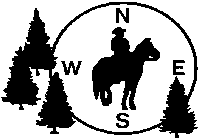 MEMBERSHIPS ARE VALID FROM THE DATE OF REGISTRATION THROUGH 
DECEMBER 31 OF THE SAME CALENDAR YEAR.NEW 	    RENEWAL	National dues:		FAMILY - $30 membership + $10 insurance ($40 total)			INDIVIDUAL - $20 membership + $5 insurance ($25 total)			LIFETIME  - N/C membership + $5 insurance ($5 total)	State dues:		MN/WI State Dues - $10				Total Enclosed $__________Please Print ClearlyList all family members:					List all horse(s) that may be ridden for CMO's.If a new horse was previously owned by a NACMO member, it keeps its NACMO number. If you don’t know that number, write the owner’s name in the # space. If the horse has never been issued a NACMO number, write “new” in the # space.  Name__________________________  CMO #_______		Horse (*Reg.)Name______________________________ Adult    Junior (birthdate required______)			Horse Stable (nickname)__________________________								CMO#______ Breed________ Sex___ Age__  Reg. Y  NName___________________________ CMO #_______		Horse (*Reg.)Name______________________________ Adult    Junior (birthdate required______)			Horse Stable (nickname)__________________________								CMO#______ Breed________ Sex___ Age__  Reg. Y  NName___________________________ CMO #_______		Horse (*Reg.)Name______________________________ Adult    Junior (birthdate required______)			Horse Stable (nickname)__________________________								CMO#______ Breed________ Sex___ Age__  Reg. Y  NName___________________________ CMO #_______		Horse (*Reg.)Name______________________________ Adult    Junior (birthdate required______)			Horse Stable (nickname)__________________________								CMO#______ Breed________ Sex___ Age__  Reg. Y  NName___________________________ CMO #_______		Horse (*Reg.)Name______________________________ Adult    Junior (birthdate required______)			Horse Stable (nickname)__________________________								CMO#______ Breed________ Sex___ Age__  Reg. Y  NADDRESS:_______________________________	__________	PHONE:_______________________________________CITY:___________________________________	__________	FAX:__________________________________________STATE:_________ ZIP: _______-_____ 				EMAIL:________________________________________A SEPARATE SIGNED LIABILITY WAIVER FOR EACH MEMBER MUST BE ENCLOSED WITH THIS FORM.  LIABILITY WAIVERS FOR DEPENDENTS UNDER AGE 18 MUST BE SIGNED BY A PARENT OR LEGAL GUARDIAN.BY SIGNING BELOW, I AFFIRM THAT ALL MEMBERS OF THE FAMILY (AND PARENTS OR GUARDIANS FOR THOSE UNDER 18 YEARS OF AGE) HAVE READ, AGREE TO AND SIGNED THE RELEASE, ASSUMPTION OF RISK, WAIVER AND INDEMNIFICATION IN THE DOCUMENTS ACCOMPANYING THIS FORM.SIGNED: _______________________________________________________	DATE: _________________________